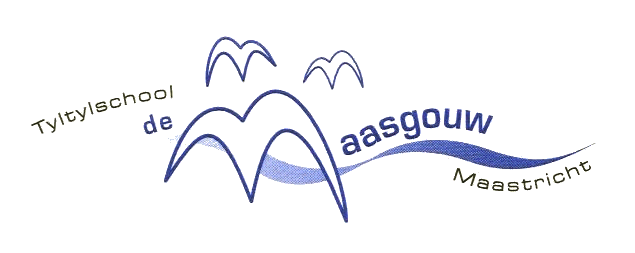 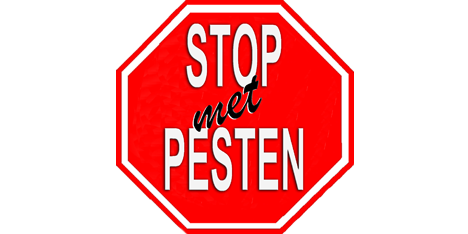 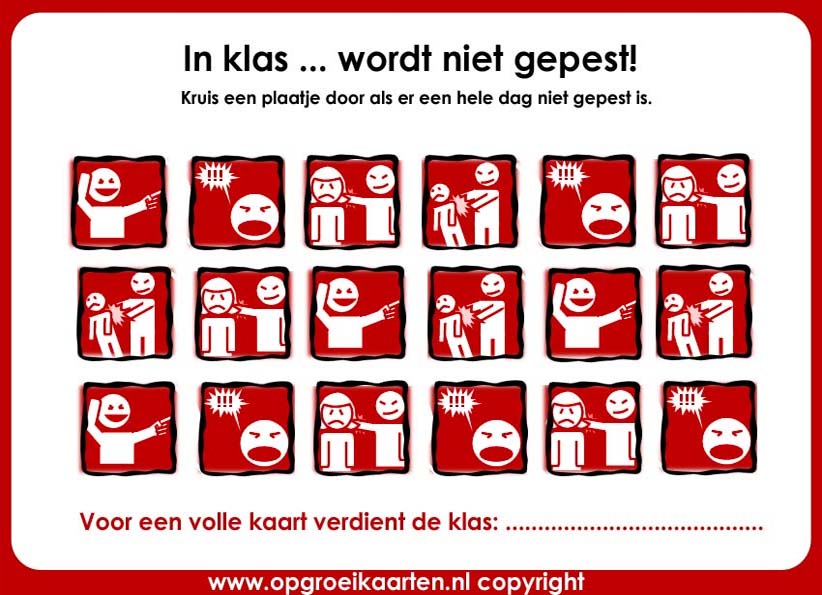 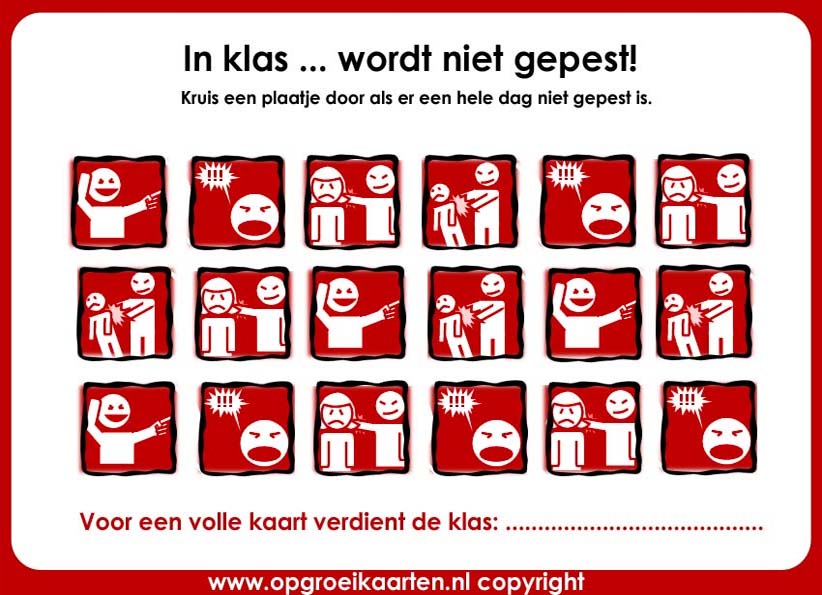 INHOUDSOPGAVE Inleiding Op Tyltylschool de Maasgouw willen wij onze leerlingen een veilige leeromgeving bieden met een prettige en positieve sfeer. Als een leerling gepest wordt kan dit van invloed zijn op het functioneren van deze leerling. Het kan schadelijk zijn voor zowel de slachtoffers, pesters en de andere leerlingen. Om pestgedrag te voorkomen, signaleren en bestrijden is een gezamenlijke aanpak belangrijk, waarbij inzet van alle betrokkenen van belang is: school, leerkrachten, leerlingen en ouders.Leerlingen, leerkrachten, management, ouderraad en medezeggenschapsraad zijn geraadpleegd bij het tot stand komen en/of vaststellen van het pestprotocol. Waarom wij kiezen voor een pestprotocol Met ingang van 1 augustus 2015 geldt een zorgplicht van scholen voor de veiligheid van leerlingen op school. De nadruk ligt daarbij op preventie. Een pestprotocol is verplicht, om alle betrokkenen duidelijkheid te geven over hoe scholen pestgedrag voorkomen, signaleren en verspreiden. Van scholen wordt verwacht: dat een beleid wordt gevoerd dat gericht is op de veiligheid van leerlingen; dat de veiligheidsbeleving van de leerlingen jaarlijks wordt gemonitord; dat er een coördinator is die het beleid voor tegengaan van pesten coördineert en die optreedt als aanspreekpunt. Bij veiligheid gaat het om de sociale, psychische en fysieke veiligheid van leerlingen. Met dit pestprotocol streven wij ernaar om gezamenlijk een positieve en effectieve bijdrage te kunnen leveren aan het voorkomen, signaleren en bestrijden van pestgedrag. Onze missie: Wij bieden leerlingen van 4 tot 20 jaar met een functionele beperking onderwijs, zorg en begeleiding op maat. Samen met ouders/verzorgers en onze belangrijke partners uit onderwijs en zorg ondersteunen wij de leerlingen bij het komen tot optimale persoonlijke ontplooiing en participatie in de samenleving. Wensen en belangen van individuele leerlingen en hun ouders/verzorgers op de domeinen wonen, werken, vrije tijd en burgerschap vormen hiervoor de basis. De leerkracht vervult in dit proces een centrale rol. Onze professionele en betrokken medewerkers geloven in de kracht van de dialoog en samenwerking én in het belang van transparantie en verbinding. Als school willen we in het centrum van de ontwikkelingen staan en blijven we voor het uitoefenen van onze opdracht actief zoeken naar (nieuwe) verbindingen. We hebben oog voor de multiculturele samenleving waarin wij leven en we voelen ons verbonden met de christelijke visie.Onze visie: Wij werken vanuit de volgende visie op onderwijs en ontwikkelen: Wij zien de leerling als een zichzelf ontplooiend individu. We gaan uit van de mogelijkheden van de leerling en passen daar het onderwijs, de zorg en begeleiding op aan. De leerling staat bij ons centraal en de leerkracht voert de regie over alle processen. We hechten veel waarde aan een grote betrokkenheid van ouders als educatief partner. De school is een ontmoetingsschool en werkt aan en vanuit een passende verbinding met de maatschappij.Achtergrondinformatie Wat is pesten? Pesten is niet alleen iemand slaan of schoppen (lichamelijk geweld), maar ook iemand geestelijk pijn doen (psychisch geweld). Je bent bang, wordt uitgescholden of buitengesloten. Maar ook de dreiging dat je geslagen kan worden, kan iemand angstig en onzeker maken.Psychisch geweld kan soms zelfs erger zijn dan lichamelijk geweld. Bedreigingen, beledigen of doodzwijgen, het kan iemand wanhopig en gefrustreerd maken. Je wordt onzeker, hebt minder vertrouwen in jezelf en het wordt ook moeilijker om anderen te vertrouwen. Dit nare gevoel werkt vaak nog lang door, ook als het pesten al gestopt is. In het ergste geval ziet een slachtoffer zelfs de leuke dingen in het leven niet meer! Een buitenstaander kan niet altijd aan iemand zien dat hij/zij uitgescholden of buitengesloten wordt. Sommige gepeste leerlingen willen dit aan niemand vertellen. Maar als anderen dit niet weten, kunnen ze je niet helpen om het pesten te stoppen. Daarom is het zo belangrijk dat je er toch altijd met iemand over praat. Iemand die je vertrouwt. Dit kan je vader of moeder zijn, je opa of oma, juf of meester. Of misschien vertel je het liever aan een vriend(in).Vergeet nooit: er is altijd iemand die je kan en wil helpen! Als je niets doet, gaat het pesten door. Dus laat je zelf horen! Meestal zijn er bij pesten drie partijen, namelijk: de pesters/de pestkop: Dit zijn vaak leerlingen die hun boosheid, woede, of eigen onzekerheid afreageren en niets anders weten te bedenken dan pesten; de zondebok(ken), het slachtoffer(s): Dit zijn leerlingen die gepest worden; de meelopers: Dit zijn leerlingen die niets durven te zeggen omdat ze bang zijn zelf het slachtoffer te worden of graag bij de groep willen horen. Deze zogenaamde partij is niet neutraal, want zij kiezen ervoor niets te doen om het pesten te stoppen. Of weten niet wat ze moeten doen om het pesten te stoppen.Digitaal Pesten Pesten via internet tussen leerlingen onderling, kan het gevoel van veiligheid op school sterk verminderen. Gelet op de verstandelijke beperkingen van onze leerlingen, zal deze vorm van pesten in de praktijk op school niet voorkomen. Onze leerlingen maken geen gebruik van chatprogramma’s, Facenoek of WhatsApp. Het verschil tussen plagen en pesten Als je geplaagd wordt, kun je altijd terugplagen. Daar ontstaan geen problemen van. Plagen is niet gemeen, plagen is voor alle partijen grappig. Om plagen kun je lachen, niet iedere keer is dezelfde aan de beurt. Plagen is ook meestal 1 tegen 1 en is makkelijk te stoppen. Het is niet zo dat je met plagen niet op hoeft te letten. Als dezelfde persoon lang of veel geplaagd wordt, dan kan het zijn dat de ontvanger het niet meer leuk vindt. En dan is het pesten geworden. Soms wordt de vraag gesteld is het nu plagen of pesten, daar is maar 1 antwoord op. De ontvanger bepaalt of het plagen of pesten is. De zender kan het nog net zo leuk bedoeld of gezegd hebben, de ontvanger bepaalt. Bij pesten is de sfeer juist niet positief en er is altijd sprake van meer tegen één. Er is sprake van een machtsverschil, het slachtoffer is niet in staat zich tegen de sterkere partij (pestkop met meelopers) te verweren. Pesten is altijd gemeen bedoeld en het kan niet in je eentje worden gestopt.De verschillen tussen plagen en pesten in een overzicht.  Als je het niet fijn, of vervelend vindt wat iemand doet dan is het geen plagen, maar PESTEN! Belangrijk om te onthouden: De ontvanger bepaalt of het plagen of pesten is! Pedagogisch beleid t.a.v. pesten Op Tyltylschool de Maasgouw werken wij met de methoden ‘Leefstijl’ en ‘Stip’. In de lessen komt het onderwerp pesten regelmatig aan de orde.Onze speerpunten om pesten te voorkomen en te stoppen: Iedereen is anders, dat is juist leuk! We luisteren naar elkaar. We helpen elkaar om problemen op te lossen. We zijn aardig voor elkaar. Wat doen wij om pesten tegen te gaan? Vijfsporenaanpak  De vijfsporenaanpak is gericht op de verschillende partijen die betrokken zijn bij pesten: de gepeste leerling, de pester(s), de ouders, de medeleerlingen en de school.Hier volgt een opsomming van mogelijkheden hoe wij op school de vijf verschillende partijen die een rol spelen in een pestsituatie ondersteunen, gericht op het oplossen van het probleem. Spoor 1: Steun bieden aan de leerling die gepest wordt. Naar de leerling luisteren en het probleem serieus nemen. Met de leerling overleggen over mogelijke oplossingen. Zorgen dat de leerling zich veilig voelt; uitleggen wat jij als leerkracht/mentor gaat doen om het pesten te stoppen. Samen met de leerling werken aan oplossingen. Waar nodig zorgen dat de leerling deskundige hulp krijgt. Zorgen voor vervolggesprekken. Spoor 2: Steun bieden aan de leerling die zelf pest.Met de leerling bespreken wat pesten voor een ander betekent. De leerling helpen om op een positieve manier relaties te onderhouden met andere kinderen. De leerling helpen om zich aan regels en afspraken te houden. Zorg dat de leerling zich veilig voelt; uitleggen wat jij als leerkracht/mentor gaat doen om het pesten te stoppen. Stel grenzen en verbind daar consequenties aan. Zorg voor vervolggesprekken. Spoor 3: De ouders van de gepeste en van de pestende leerling steunen. Ouders die zich zorgen maken over pesten serieus nemen. Ouders op de hoogte houden van pestsituaties. Informatie en advies geven over pesten en de manieren waarop pesten kan worden aangepakt. In samenwerking tussen school en ouders het pestprobleem aanpakken. Zowel op school als vanuit de thuissituatie. Zo nodig ouders doorverwijzen naar deskundige ondersteuning. Spoor 4: De middengroep (de rest van de leerlingen) betrekken bij de oplossingen van het pestprobleem. Met de leerlingen praten over pesten en over hun eigen rol daarbij. Met de leerlingen overleggen over mogelijke oplossingen en over wat ze zelf kunnen bijdragen aan die oplossingen. Samen met de leerlingen werken aan oplossingen, waarbij ze zelf een actieve rol spelen. Spoor 5: De algemene verantwoordelijkheid van de school. De school zorgt dat de directie, de leerkrachten en de assistenten voldoende informatie hebben over pesten in het algemeen en het aanpakken van pesten in de eigen groep en de eigen school. De school neemt stelling tegen het pesten. De school brengt huidige situatie rond pesten in kaart. De school werkt aan een goed beleid rond pesten en veiligheid van leerlingen waar de hele school bij betrokken is. Verwachtingen om pesten tegen te gaan Personeel de leerkrachten hebben kennis en inzicht in pestgedrag en zijn vaardig in het signaleren en remediëren van pestgedrag; de leerkrachten zijn op de hoogte van het pestprotocol en handelen hiernaar; de leerkrachten weten hoe ze een gesprek voeren met leerlingen/ouders over pesten; leerkrachten maken gebruik van het gespreksformulier als ze in gesprek gaan met de pestende en/of gepeste leerlingen (zie bijlagen); leerkrachten maken een aantekening in het leerlingvolgsysteem (LVS). Leerlingen Hoe zeg je nee tegen pesten? Praat met elkaar over pesten en wat dat met je doetAccepteer dat iedereen anders is en hierdoor uniek is. Luister naar de ander en stop wanneer dit gezegd wordt. Probeer jezelf te verplaatsen in de ander die gepest wordt. Je bent stoerder als je NEE zegt en niet meedoet met pesten. Spreek elkaar aan als je iemand hoort schelden, praten over iemand of ziet slaan. Help elkaar om op een leuke manier met elkaar om te gaan. Lach met elkaar en niet om elkaar. Geef elkaar een compliment als jij vindt dat iemand iets goeds doet. Help de ander door naast hem of haar te gaan zitten. Of te spelen als je ziet dat iemand alleen is. Als er iets is vertel het altijd aan de juf of meester en je ouders. Hoe je met pesten om kunt gaan: Kom voor jezelf op!  Als je wordt gepest kan dat je veranderen: je wordt onzeker, voelt je alleen. Daar is het pesters vaak juist om te doen; zij pesten en jij verandert daardoor. Zo kunnen zij heel gemakkelijk doorgaan met pesten. Dus probeer het de pesters zo moeilijk mogelijk te maken. Hoe? Kom voor jezelf op! Zeg dat het geen zin heeft om jou te pesten, want dat verandert echt niet hoe je eruit ziet of wie je bent. Zoek kinderen of mensen op die je kunnen helpen. Als je samen met anderen bent, geeft dat de pester minder macht. Vertel het altijd aan je leerkracht. Vertel altijd aan je mentor/leerkracht dat je wordt gepest. Hij of zij zal proberen om dit op te lossen. Bijvoorbeeld door te praten met de pester, of zelfs met de hele klas. Mocht dit niet helpen en gaat het pesten gewoon door, zeg dit dan steeds weer tegen je mentor/leerkracht! Hij/zij kan soms niet zien of merken dat het pesten nog doorgaat. Dus vertel het iedere keer. Alleen dan kan je mentor/leerkracht jou helpen. Vertel het ook altijd aan je ouders  Vraag ook altijd je ouders of zij je kunnen helpen. Misschien dat je ouders vroeger ook zoiets hebben meegemaakt. En hebben ze daardoor goede tips voor je. Ook kunnen ze je troosten als het even tegenzit. Even je verhaal kwijt kunnen, kan al een verschil maken. Ouders Wat kunt u als ouder doen als uw kind gepest wordt? Het hoge woord is eruit. Uw kind wordt gepest. Als u als ouder goed hebt geluisterd, kunt u samen met uw kind een oplossing bedenken. Het belangrijkste is dat het pesten ophoudt. Bespreek dat ook met uw kind. Denk bij oplossingen aan: maak in ieder geval duidelijk dat het niet aan uw kind ligt dat hij/zij gepest wordt. Ieder kind is anders en uw kind is goed zoals het is. Een (weerbaarheids- of kanjer) training als remedie tegen het pesten geeft als boodschap dat de oorzaak dus toch bij het kind ligt. Een training kan op zijn plaats zijn, maar dan bijvoorbeeld met de hele klas of later, als het pesten achter de rug is; de school op de hoogte brengen; eventueel de ouder van het pestende kind spreken. Bedenk van tevoren of u in staat zult zijn uw emoties in bedwang te houden. Bij een extra conflict, tussen ouders, is uw kind niet gebaat. De school kan eventueel als bemiddelaar optreden; u zou het pestende kind aan kunnen spreken. Dit zal uw kind niet altijd helpen, omdat het kind dan niet in staat wordt geacht zijn eigen boontjes te doppen en zijn ouders erbij moet halen; samen met uw kind een boek lezen over pesten. Op deze manier zal uw kind merken dat hij/zij niet de enige is die dit meemaakt; helpen of stimuleren nieuwe vrienden te maken; uw kind helpen om medestanders te vinden, die kunnen helpen het pesten terug te dringen; helpen een uitlaatklep te vinden, bijvoorbeeld in de vorm van sporten, hobby’s of andere leuke activiteiten; zoek ook eventueel als ouder zelf steun, bij bekenden, via internet of bij een professional. Het kan emotioneel zwaar zijn als je kind gepest wordt of zelf pest. Het kan dan helpen om er met iemand over te kunnen praten. Wat kunt u als ouder doen als blijkt dat uw kind pest? Luister naar het kind als het gaat over het pestgedrag. Straf kan leiden tot agressie naar het slachtoffer toe. Pesten is onaanvaardbaar. Maak duidelijk dat u het gedrag van uw kind afkeurt; niet uw kind zelf. Uw kind is niet een “rotkind” geworden omdat het pest. Bied het kind hulp aan om het gedrag te veranderen. Vraag bijvoorbeeld wat zou kunnen helpen. Bespreek met het kind hoe hij/zij het goed zou kunnen maken met de gepeste. Breng de school op de hoogte. Begeleiding Procesgang:  	 Leerling vertelt zijn verhaal aan een vertrouwenspersoon (persoon waar een leerling zich veilig bij voelt), dit kan zowel leerkracht/mentor, therapeut, klassenassistent  etc. zijn. Vertrouwenspersoon koppelt het terug aan de mentor/leerkracht. Mentor/leerkracht voert een gesprek, met de pestende en gepeste leerling(en), en vult het gespreksformulier in (zie bijlagen). Registratie door mentor/leerkracht in het leerlingvolgsysteem. Overdracht (voor het nieuwe schooljaar) naar volgende leerkracht. Samenwerking We werken indien nodig samen met andere externe partijen die bij de leerling betrokken zijn. We kunnen eventueel externe partijen inschakelen, zoals de wijkagent, politie, GGD of de toegangsfunctionaris van de gemeente. Bijlage 1: Leidraad voor een gesprek met een leerling die pest.  Het doel van dit gesprek is drieledig:  De leerling confronteren met zijn gedrag en de pijnlijke gevolgen hiervan.  Achterliggende oorzaken boven tafel proberen te krijgen.  Het schetsen van de stappen die volgen wanneer het pestgedrag niet stopt.  Confronteren  Confronteren en kritiek geven is niet hetzelfde. Confronteren is probleemgericht en richt zich op gedrag dat waar te nemen is. Zodra we interpretaties gaan geven aan gedrag, wordt het persoonsgericht, bijvoorbeeld: “Je hebt cola in de tas van Piet laten lopen. Dat doe je zeker omdat je graag de lolligste bent!” Zodra we gaan interpreteren reageren we een gevoel van frustratie op die ander af en zijn we gestopt met confronteren en begonnen met kritiseren.  Wees heel duidelijk op de inhoud, in wat je wilt en niet wilt maar met behoud van de relatie. Bijvoorbeeld: “Ik vind dat je heel erg gemeen doet tegen haar en ik wil dat je daarmee ophoudt”. Zeg nooit: “Je bent heel gemeen”. Je wilt duidelijk verder met de leerling. Kritiek op de persoon voelt als een beschuldiging/afwijzing.  Je benoemt de situatie waar het over gaat en vermijdt woorden als altijd, vaak en meestal. Kritiek wordt vaak algemeen.  Je stelt zaken vast en gaat vervolgens inventariseren hoe de situatie verandert en het pestprobleem opgelost kan worden.  Achterliggende oorzaken  Nadat het probleem benoemd is, richt je je op het waarom. Hoe komt het dat je dit gedrag vertoont? Wat levert het jou op? Wat reageer je af op die ander? Etc.  Maak duidelijk dat er een tekort aan invoelend vermogen zichtbaar wordt in dit gedrag. Wat ga je daaraan doen?  Bied zo nodig aanvullende (professionele) hulp aan.  Het pestgedrag moet stoppen  Met de pester wordt een “contract” opgesteld en getekend, waarin vastgelegd wordt dat het pesten per direct stopt. Wees duidelijk over de stappen die volgen, wanneer het pestgedrag niet stopt. Voor de veiligheid van medeleerlingen, kan een leerling, buiten de groep/afdeling geplaatst worden of geschorst worden. Contact met ouders Neem altijd contact op met ouders om de ouders te informeren en ze bij de vervolgstappen te betrekken. Bijlage 2: Leidraad voor een gesprek met de gepeste leerling.  Leerling komt zelf naar jou toe. Laat merken dat je het fijn vindt dat de leerling jou in vertrouwen neemt en benoem dat het goed is dat de leerling het pestgedrag meldt. Je hebt van andere leerlingen gehoord dat deze leerling gepest wordt. Klopt het dat je gepest wordt? (H)Erkenning van het probleem  Vervolgvragen Door wie word je gepest? (doorvragen: zijn er nog meer?)  Waar word je gepest? (doorvragen: zijn er nog meer plekken?)   Hoe vaak word je gepest?  Hoe lang speelt het pesten al?  Weten je ouders of andere personen dat je gepest wordt?  Wat heb je zelf tot nu toe aan het pesten proberen te doen?  Zijn er leerlingen die jou wel eens proberen te helpen?  Wat wil je dat er nu gebeurt; wat wil je bereiken?  Wat verwacht je van mij? Bespreek samen met de leerling hoe anderen hem/haar kunnen ondersteunen om het pesten te laten stoppen. Bespreek samen met de leerling wat hij/zij kan doen tegen het pesten en bekijk waar de leerling aan wil werken om de situatie te verbeteren. Let daarbij op de volgende aspecten:  Hoe communiceert de leerling met anderen?  Welke lichaamstaal speelt een rol?  Hoe gaat de leerling om met zijn gevoelens en hoe maakt hij deze kenbaar aan anderen?  Heeft de leerling genoeg vaardigheden om weerbaarder gedrag te tonen naar de pester?  Benoem duidelijk dat het pestgedrag moet stoppen  Bespreek dat er ook met de pester gesproken wordt en dat er afspraken worden gemaakt met de pester om het pesten te stoppen. Maak een vervolgafspraak Contact met ouders Neem altijd contact op met ouders om de ouders te informeren en ze bij de vervolgstappen te betrekken. Bijlage 3: Gespreksformulier PLAGEN PESTEN Het gebeurt af en toe. Het gebeurt vaak en lang. Iedereen is gelijk. Eerst plaagt de één en dan plaagt de ander weer. Eén of meer kinderen spelen de baas. Het gaat heen en weer. Het gaat altijd één kant op met vaak hetzelfde slachtoffer. Het is voor de lol. Het is gemeen bedoeld. Je kunt het zeggen als het niet meer leuk is. Het is moeilijk of niet te stoppen. Voor iedereen is het leuk. Voor de één is het leuk maar voor de ander niet. LEERLINGGROEP: DATUM: NAAM LEERLING: NAAM LEERLING: NAAM/NAMEN PESTER(S): NAAM/NAMEN PESTER(S): NAAM/NAMEN OVERIGE BETROKKENE(N): (gepeste, meeloper(s))  NAAM/NAMEN OVERIGE BETROKKENE(N): (gepeste, meeloper(s))  KORTE BESCHRIJVING VAN DE PESTSITUATIE: KORTE BESCHRIJVING VAN DE PESTSITUATIE: ONDERNOMEN STAPPEN: (gesprek pester + gepeste, etc.) ONDERNOMEN STAPPEN: (gesprek pester + gepeste, etc.) GEMAAKTE AFSPRAKEN Stel een contract op met de pester dat door de pester ondertekend wordt. Beschrijf de overige afspraken die gemaakt zijn.) GEMAAKTE AFSPRAKEN Stel een contract op met de pester dat door de pester ondertekend wordt. Beschrijf de overige afspraken die gemaakt zijn.) VERVOLGAFSPRAAK OP: VERVOLGAFSPRAAK OP: CONTACT MET OUDERS: CONTACT MET OUDERS: NOTITIE MAKEN IN HET LEERLINGVOLGSYSTEEM (LVS) kopie naar pestcoördinator SO Noortje/ VSO Claudia NOTITIE MAKEN IN HET LEERLINGVOLGSYSTEEM (LVS) kopie naar pestcoördinator SO Noortje/ VSO Claudia 